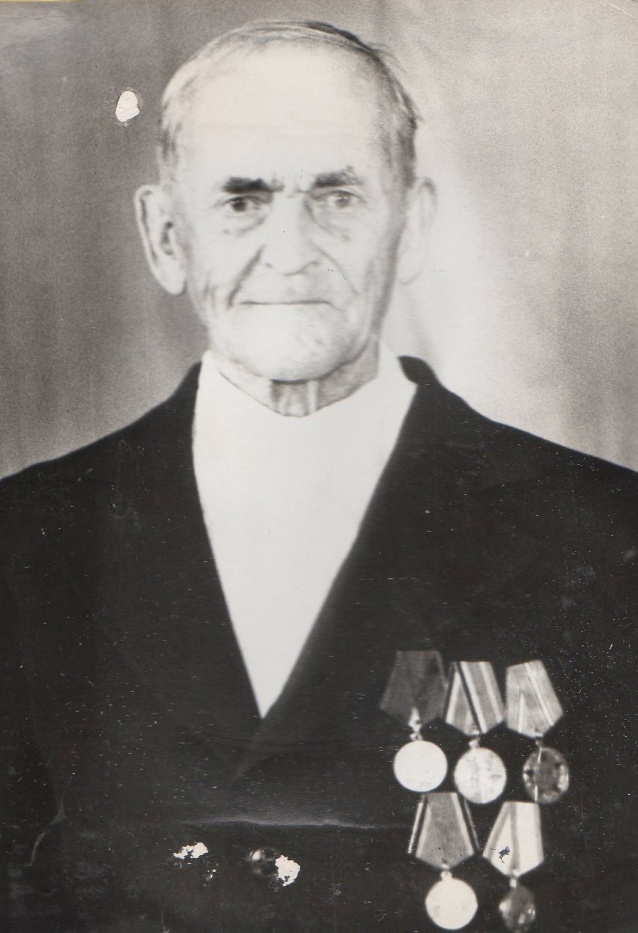 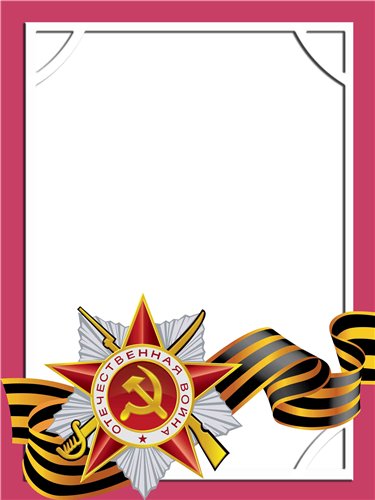                             Берсенёв                            Иван                           Яковлевич                                        Ветеран войны и труда       Родился в 1903 г., станция Уфимка, русский, б/п.         Воевал с августа 1941 г. по декабрь 1941 г. в составе 188 СП – стрелок. Защищал столицу нашей Родины – Москву.        Тяжело ранен, после лечения в госпитале комиссован. Работал на Атигском Заводе, в ОКСе – плотником.          Награжден медалями: «За боевые Заслуги», «За  Победу над Германией» и другие четыре медали.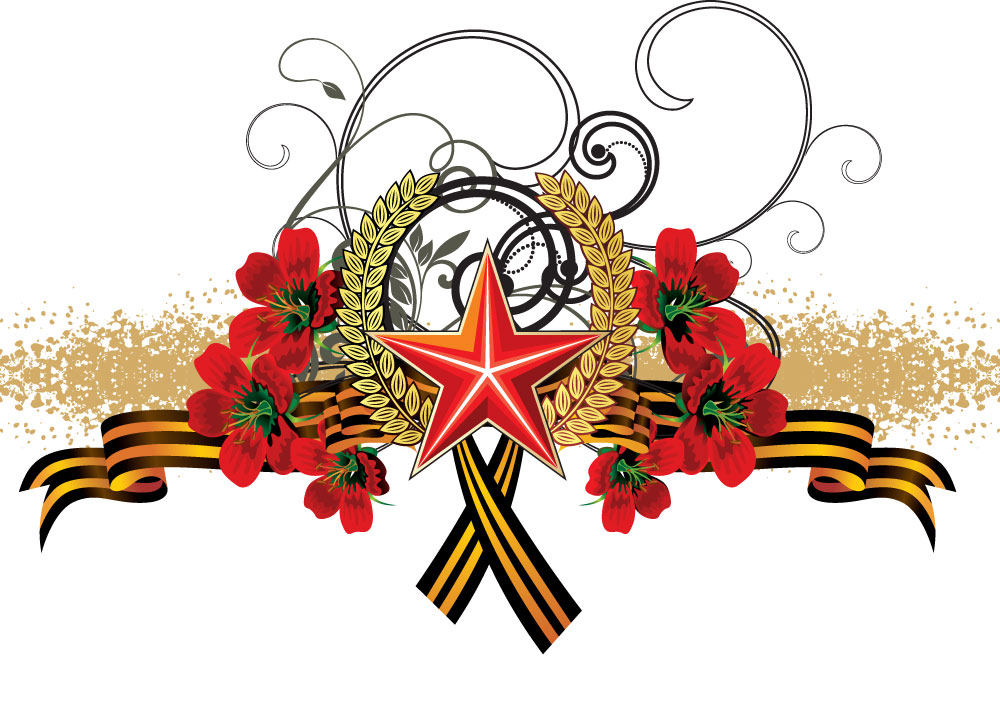 